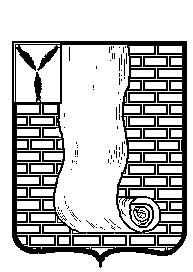 АДМИНИСТРАЦИЯКРАСНОАРМЕЙСКОГО МУНИЦИПАЛЬНОГО РАЙОНАСАРАТОВСКОЙ ОБЛАСТИ ПОСТАНОВЛЕНИЕ                                                                                               г.Красноармейск О внесении изменений в муниципальную программу«Формирование    комфортной    городской     средымуниципального образования  город  Красноармейскна 2018-2022 годы»В соответствии с Федеральным законом от 06.10.2003 года № 131-ФЗ  «Об общих принципах организации местного самоуправления в Российской Федерации», постановлением Правительства Саратовской области от 30.08. 2017 года № 449 «О государственной программе Саратовской области «Формирование комфортной городской среды на 2018 - 2024 годы», Уставом муниципального образования город Красноармейск Красноармейского муниципального района Саратовской области администрация Красноармейского муниципального районаПОСТАНОВЛЯЕТ: 1. Внести изменения в муниципальную программу «Формирование комфортной городской среды муниципального образования города Красноармейска на 2018-2022 годы», утвержденную постановлением администрации Красноармейского муниципального района от 28.03.2018 № 206 (с изменениями от 09ноября 2018 г. № 720, 20 мая 2019 № 378, от 29июля 2019г. № 555, от 16 октября 2019г. № 801, от13декабря 2019 № 984, от 24 марта 2020 № 210, от 13 мая 2020г. № 306, от 23 сентября 2020 г. № 555, от 23 декабря 2020 г.№837,  от 27 января 2021 г. № 55,8 февраля 2021 г.№85, от 19 октября 2021 г.№67, от 29 апреля 2022 г № 388) следующие изменения: Паспорт муниципальной программы «Формирование комфортной городской среды муниципального образования города Красноармейска на 2018-2022 годы» изложить в новой редакции.    Дополнить муниципальную программу «Формирование комфортной городской среды муниципального образования города Красноармейска на 2018-2024 годы» приложением № 9 2.Организационно - контрольному отделу администрации Красноармейского муниципального района опубликовать настоящее постановление путем размещения на официальном сайте администрации Красноармейского муниципального района в информационно-телекоммуникационной сети Интернет (krasnoarmeysk64.ru). 3. Настоящее постановление вступает в силу с момента официального опубликования (обнародования).Глава Красноармейскогомуниципального района                                                                        А.И. Зотов                                                                            Приложение № 1к постановлению администрацииКрасноармейского МРОт 03.08.2022г.№723Изменения, вносимые в муниципальную программу«Формирование комфортной  городской среды муниципального образования города Красноармейска на 2018-2022 годы» 1.Паспорт муниципальной программы «Формирование комфортной  городской среды муниципального образования город Красноармейска на 2018-2022 годы» изложить в следующей редакции:2. Паспорт муниципальной подпрограммы № 2 муниципальной программы «Формирование комфортной городской среды муниципального образования город Красноармейска на 2018-2022 годы  изложить в следующей редакции:2. В разделе 6 «Обоснование объема финансового обеспечения, необходимого для реализации подпрограммы Источниками финансирования мероприятий подпрограммы являются средства федерального, областного  и местного бюджетов. Общий объем финансирования мероприятий подпрограммы в 2018-2022 гг. составит 133367931,98рублей, в том числе по источникам финансирования:- федеральный бюджет –93 021 648,78 рублей;- областной бюджет –883 732,4 рублей.        -местный бюджет –15 362 550,80 рублей.В ходе реализации Программы перечень общественных территорий, перечень мероприятий, объемы и источники финансирования могут уточняться».Изложить в следующей редакции: «Обоснование объема финансового обеспечения, необходимого для реализации подпрограммыИсточниками финансирования мероприятий подпрограммы являются средства федерального, областного  и местного бюджетов. Общий объем финансирования мероприятий подпрограммы в 2018-2022 гг. составит 112 289 865,60 рублей, в том числе по источникам финансирования:- федеральный бюджет –93 021 648,78 рублей;- областной бюджет –763 866,00 рублей.        -местный бюджет –18 504 350,80 рублей.В ходе реализации Программы перечень общественных территорий, перечень мероприятий, объемы и источники финансирования могут уточняться».3. Сведения об объемах и источниках финансового обеспечения муниципальной программы  «Формирование комфортной городской среды муниципального образования город Красноармейска на 2018-2022 годы» изложить в новой редакцииСведенияоб объемах и источниках финансового обеспечения муниципальной программы «Формирование комфортной городской среды муниципального образования город Красноармейска на 2018-2022 годы»                                                                                                                                                                        Приложение № 9 от03 августа 2022г.№      723 от03 августа 2022г.№      723Основание разработки муниципальной программы -Федеральный закон от 6 октября 2003 г. № 131-ФЗ «Об общих принципах организации местного самоуправления в Российской Федерации»;Основание разработки муниципальной программы -постановление Правительства Российской Федерации от 10.02.2017 года № 169 «Об утверждении Правил предоставления и распределения субсидий из федерального бюджета бюджетам субъектов Российской Федерации на поддержку государственных программ субъектов Российской Федерации и муниципальных программ формирования современной городской среды»;Основание разработки муниципальной программы -приказ Министерства строительства и жилищно-коммунального хозяйства Российской Федерации от 21 февраля 2017 г. № 114 «Об утверждении методических рекомендаций по подготовке государственных (муниципальных) программ формирования современной городской среды в рамках реализации приоритетного проекта «Формирование комфортной городской среды» на 2017 год»;Ответственный исполнитель муниципальной программы-Администрация Красноармейского муниципального районаУчастники муниципальной программы-Управление по строительству ,жилищно-коммунальному хозяйству и субсидиям  администрации Красноармейского муниципального района-отдел культуры администрации Красноармейского муниципального района;Подпрограммы муниципальной программы-подпрограмма № 1 «Благоустройство дворовых территории г. Красноармейска»Подпрограммы муниципальной программы-подпрограмма № 2 «Благоустройство общественных территории г. Красноармейска»Цели муниципальной программы-повышение уровня благоустройства территорий города КрасноармейскаЗадачи муниципальной программы-повышение уровня благоустройства дворовых территорий города КрасноармейскаЗадачи муниципальной программы-повышение уровня благоустройства общественных территорий города КрасноармейскаЗадачи муниципальной программы-повышение уровня вовлеченности заинтересованных лиц, граждан и организаций в реализации мероприятий по благоустройству города КрасноармейскаОжидаемые конечные результаты реализации муниципальной программы-увеличение количества благоустроенных дворовых территорий, 125 ед.;Ожидаемые конечные результаты реализации муниципальной программы-увеличение количества благоустроенных общественных территорий,  12 ед.;Ожидаемые конечные результаты реализации муниципальной программы-увеличение доли заинтересованных лиц, граждан и организаций в реализации мероприятий по благоустройству территории города Красноармейска , 15%Сроки и этапы реализации муниципальной программы-2018-2022 годыОбъемы финансового обеспечения муниципальной программы, в том числе по годам (прогнозно)-Всего: 125 027 282,84рублей, в том числе:2018 год-13365629,16 рублей;2019 год -15246983,68 рублей;2020 год-13 065 270,00рублей;2021 год-83349400,00 рублей;2022 год-8 923 320,00 рублей.бюджет муниципального образования город Красноармейск (далее - бюджет города) (прогнозно)-Всего: 20 974 230,92 рублей, в том числе:2018 год-1 642 091,08 рублей;2019 год-1 174 149,84 рублей;2020 год-3 908 590,00 рублей;2021 год-8 349 400,00 рублей;2022 год-5 900 000,00 рублей.федеральный бюджет (прогнозно)-Всего: 94 717 495,29  рублей, в том числе:2018 год-1 043 948,88 рублей;2019 год- 13 791 377,17 рублей;2020 год-8 973 546,41рублей;2021 год- 74 900 000,00 рублей;2022 год-9 800 000,00рублей.областной бюджет (прогнозно)-Всего: 2 054 379,46 рублей, в том числе:2018 год-1 289 589,20 рублей;2019 год- 281 456,67 рублей;2020 год-183 133,59  рублей;2021 год- 100 000,00 рублей;2022 год-200 000,00 рублей.внебюджетные источники (прогнозно)-0Целевые показатели муниципальной программы (индикаторы)-благоустройство 125  дворовых территорий 181 многоквартирных домовЦелевые показатели муниципальной программы (индикаторы)-благоустройство 12 общественных территорийЦелевые показатели муниципальной программы (индикаторы)-повышение уровня вовлеченности заинтересованных граждан, организаций в реализацию мероприятий по благоустройству территории города Красноармейска  не менее, чем на 15%.Наименование подпрограммы-«Благоустройство общественных территорийг. Красноармейска»Участники подпрограммы-управление по строительству, жилищно-коммунальному хозяйству и субсидиям  администрации Красноармейского муниципального района;Участники подпрограммы-отдел культуры администрации Красноармейского муниципального районаЦель подпрограммы  -повышение уровня благоустройства общественных территорий г. Красноармейска;Задачи подпрограммы-повышение уровня благоустройства общественных территорий г. Красноармейска;Задачи подпрограммы-повышение уровня вовлеченности заинтересованных лиц, граждан и организаций в реализации мероприятий по благоустройству территорииг. КрасноармейскаОжидаемые конечные результаты реализации подпрограммы-увеличение количества благоустроенных общественных территорий, 12 ед.;Ожидаемые конечные результаты реализации подпрограммы-увеличение доли заинтересованных лиц, граждан и организаций в реализации мероприятий по благоустройству территории г.Красноармейска,1 %Сроки и этапы реализации подпрограммы -2018-2022 годыОбъемы финансового обеспечения подпрограммы, в том числе:-Всего – 112 289 865,60 рублей, в том числе:2018 год- 5109341,42  рублей;2019 год- 6543920,56  рублей;2020 год- 14095270,00 рублей2021 год- 8 949 400,00 рублей;2022 год- 6 976 680,00  рублей.бюджет муниципального образования город Красноармейск (далее - бюджет города)-Всего –18 504 350,80 рублей, в том числе:2018 год - 1 364621,59 рублей;2019 год – 609939,21  рублей;2020 год – 4 938 590,00 рублей;2021 год- 8349400,00рублей;2022 год- 4 470 000,00 рублей.федеральный бюджет (прогнозно)-Всего – 93 021 648,78 рублей, в том числе:2018 год- 3332800,65 рублей;2019 год- 5815301,73  рублей;2020 год- 8 973 546,40 рублей;2021 год- 74 900 000,00 рублей;2022 год- 2 456 546,40 рублей.	областной бюджет (прогнозно)-Всего –  763 866,00 рублей, в том числе:2018 год- 411919,18  рублей;2019 год- 118679,62 рублей;2020 год- 183 133,60 рублей;2021 год- 100 000,00  рублей;2022 год- 50 133,60 рублей.внебюджетные источники (прогнозно)-0Целевые показатели муниципальной программы (индикаторы)-благоустройство 12 общественных территорийЦелевые показатели муниципальной программы (индикаторы)-повышение уровня вовлеченности заинтересованных граждан, организаций в реализацию мероприятий по благоустройству территории г. Красноармейска не менее, чем на 1%.НаименованиеВсего по программе (подпрограмме, мероприятию, ВЦП), в том числе по участникамИсточники финансированияОбъемы финансирования, всегоВ том числе по годам реализацииВ том числе по годам реализацииВ том числе по годам реализацииВ том числе по годам реализацииВ том числе по годам реализацииНаименованиеВсего по программе (подпрограмме, мероприятию, ВЦП), в том числе по участникамИсточники финансированияОбъемы финансирования, всего2017 год (базовый)2018 год2019 год2020 год2021 год2022 год12345678910Муниципальная программавсего по программевсего245458096,841563432,0813 365 629,1615 246 983,6813 065 270,0083949400,0015 900 120,00Муниципальная программавсего по программефедеральный бюджет (прогнозно)205052895,51313282,8810433948,8813791377,178973546,41749000009 800 000,00Муниципальная программавсего по программеобластной бюджет (прогнозно)13837260,46250149,201289589,2281456,67183133,59100000200 0000,00Муниципальная программавсего по программеМестный бюджет (прогнозно)26567940,920,001642091,081174149,8439085908949400,005 900 000,00Муниципальная программавсего по программевнебюджетные источники (прогнозно) 0,000,000,000,000,000,000,00Подпрограмма № 1 «Благоустройство дворовых территорий г. Красноармейска»:всего111490164,860,008 256 287,748 703 063,120,0008 923 320,00Подпрограмма № 1 «Благоустройство дворовых территорий г. Красноармейска»:федеральный бюджет (прогнозно)91561246,670,007101148,237 976 075,440,0007 343 453,60Подпрограмма № 1 «Благоустройство дворовых территорий г. Красноармейска»:областной бюджет (прогнозно)10493528,070,00877 670,02162 777,050,000149 866,40Подпрограмма № 1 «Благоустройство дворовых территорий г. Красноармейска»:Местный бюджет (прогнозно)9435390,120,00277 469,49564210,630,00600 0001 430 000,00Подпрограмма № 1 «Благоустройство дворовых территорий г. Красноармейска»:внебюджетные источники (прогнозно) 0,000,000,000,000,000,000,000,0Подпрограмма № 2 «Благоустройство общественных территорий  г. Красноармейска»:всего133367931,981 563 432,085109341,426543920,5613065270,0083949400,006 976 680,00Подпрограмма № 2 «Благоустройство общественных территорий  г. Красноармейска»:федеральный бюджет (прогнозно)113491648,791313282,883332800,655815301,738973546,4174900000,002 456 546,40Подпрограмма № 2 «Благоустройство общественных территорий  г. Красноармейска»:областной бюджет (прогнозно)3343732,39250149,20411919,18118679,62183133,59100000,0050 133,60Подпрограмма № 2 «Благоустройство общественных территорий  г. Красноармейска»:Местный бюджет (прогнозно)16532550,800,001364621,59609939,213908590,008349400,004 470 000,00Подпрограмма № 2 «Благоустройство общественных территорий  г. Красноармейска»:внебюджетные источники (прогнозно) 0,000,000,000,000,000,000,001/2345678910Подпрограмма № 1 «Благоустройство дворовых территорий г. Красноармейска»:1. Благоустройство дворовых территорий1.1. Проведение работ по благоустройству дворовых территорий многоквартирных домоввсего110811289,50,008 256 287,748703063,120,00600000,08 923 320,00Подпрограмма № 1 «Благоустройство дворовых территорий г. Красноармейска»:1. Благоустройство дворовых территорий1.1. Проведение работ по благоустройству дворовых территорий многоквартирных домовфедеральный бюджет (прогнозно)91561246,670,007 101 148,237 976 075,440,0007 343 453,60Подпрограмма № 1 «Благоустройство дворовых территорий г. Красноармейска»:1. Благоустройство дворовых территорий1.1. Проведение работ по благоустройству дворовых территорий многоквартирных домовобластной бюджет (прогнозно)10493528,070,00877 670,02162 777,050,000149 866,40Подпрограмма № 1 «Благоустройство дворовых территорий г. Красноармейска»:1. Благоустройство дворовых территорий1.1. Проведение работ по благоустройству дворовых территорий многоквартирных домовМестный бюджет (прогнозно)8756514,740,0080 594,1182 210,630,000680 000,001.2. Осуществление строительного контроля за ходом выполнения работ1.3. Разработка дизайн-проектов благоустройства дворовых территорий, разработка  проектно-сметной документации, прохождение государственной экспертизы сметной документации 1.4. Проведение  инвентаризации дворовых территорийфедеральный бюджет (прогнозно)0,000,000,000,000,000,000,001.2. Осуществление строительного контроля за ходом выполнения работ1.3. Разработка дизайн-проектов благоустройства дворовых территорий, разработка  проектно-сметной документации, прохождение государственной экспертизы сметной документации 1.4. Проведение  инвентаризации дворовых территорийобластной бюджет (прогнозно)0,000,000,000,000,000,000,001.2. Осуществление строительного контроля за ходом выполнения работ1.3. Разработка дизайн-проектов благоустройства дворовых территорий, разработка  проектно-сметной документации, прохождение государственной экспертизы сметной документации 1.4. Проведение  инвентаризации дворовых территорийМестный бюджет (прогнозно)1278 875,380,00196875,38482 000,000,00600000,0750 000,001.2. Осуществление строительного контроля за ходом выполнения работ1.3. Разработка дизайн-проектов благоустройства дворовых территорий, разработка  проектно-сметной документации, прохождение государственной экспертизы сметной документации 1.4. Проведение  инвентаризации дворовых территорийвнебюджетные источники (прогнозно) 0,000,000,000,000,000,000,00Подпрограмма № 2 «Благоустройство общественных территорий  г. Красноармейска»:всего133967931,981 563 432,085109341,426543920,5613065270,0083349400,006 976 680,001.Благоустройство общественных территорийфедеральный бюджет (прогнозно)112715731,781313282,882556883,645815301,738973546,4174900000,002 456 546,401.Благоустройство общественных территорийобластной бюджет (прогнозно)3247832,54250149,20316019,33118679,62183133,59100000,0050 133,601.Благоустройство общественных территорийМестный бюджет (прогнозно)4588668,240,0028729,0359939,210,002 160 000,00250 000,002. Организация работ по благоустройству 2.1.Приобретение материалов, обустройство освещения федеральный бюджет (прогнозно)775917,010,00775917,010,000,000,000,002. Организация работ по благоустройству 2.1.Приобретение материалов, обустройство освещения областной бюджет (прогнозно)95899,850,0095899,850,000,000,000,002. Организация работ по благоустройству 2.1.Приобретение материалов, обустройство освещения Местный бюджет (прогнозно)758199,920,00758199,920,000,000,000,002.2. Осуществление строительного контроля за ходом выполнения работ2.3. Разработка дизайн-проектов благоустройства общественных территорий, приобретение и изготовление банеров, разработка  проектно-сметной документации прохождение гос. экспертизы, в том числе на благоустройство общественных территорий в рамках участия во Всероссийском конкурсе лучших проектов создания комфортной городской среды, прохождение государственной экспертизы проектно-сметной документации, разработка проектно-сметной документации в рамках участия во Всероссийском конкурсе проектов комфортной городской среды в малых городах и исторических поселениях проведение геологических, экологических, геодезических, гидрологических и иных инженерных изысканий2.4.Проведение  инвентаризации общественных территорийфедеральный бюджет (прогнозно)0,000,000,000,000,000,000,002.2. Осуществление строительного контроля за ходом выполнения работ2.3. Разработка дизайн-проектов благоустройства общественных территорий, приобретение и изготовление банеров, разработка  проектно-сметной документации прохождение гос. экспертизы, в том числе на благоустройство общественных территорий в рамках участия во Всероссийском конкурсе лучших проектов создания комфортной городской среды, прохождение государственной экспертизы проектно-сметной документации, разработка проектно-сметной документации в рамках участия во Всероссийском конкурсе проектов комфортной городской среды в малых городах и исторических поселениях проведение геологических, экологических, геодезических, гидрологических и иных инженерных изысканий2.4.Проведение  инвентаризации общественных территорийобластной бюджет (прогнозно)0,000,000,000,000,000,000,002.2. Осуществление строительного контроля за ходом выполнения работ2.3. Разработка дизайн-проектов благоустройства общественных территорий, приобретение и изготовление банеров, разработка  проектно-сметной документации прохождение гос. экспертизы, в том числе на благоустройство общественных территорий в рамках участия во Всероссийском конкурсе лучших проектов создания комфортной городской среды, прохождение государственной экспертизы проектно-сметной документации, разработка проектно-сметной документации в рамках участия во Всероссийском конкурсе проектов комфортной городской среды в малых городах и исторических поселениях проведение геологических, экологических, геодезических, гидрологических и иных инженерных изысканий2.4.Проведение  инвентаризации общественных территорийМестный бюджет (прогнозно)11785682,640,00577692,64550000,003908590,006 189 400,004 220 000,002.2. Осуществление строительного контроля за ходом выполнения работ2.3. Разработка дизайн-проектов благоустройства общественных территорий, приобретение и изготовление банеров, разработка  проектно-сметной документации прохождение гос. экспертизы, в том числе на благоустройство общественных территорий в рамках участия во Всероссийском конкурсе лучших проектов создания комфортной городской среды, прохождение государственной экспертизы проектно-сметной документации, разработка проектно-сметной документации в рамках участия во Всероссийском конкурсе проектов комфортной городской среды в малых городах и исторических поселениях проведение геологических, экологических, геодезических, гидрологических и иных инженерных изысканий2.4.Проведение  инвентаризации общественных территорийвнебюджетные источники (прогнозно)Адресный перечень тротуаров включенных муниципальную программу на период 2022 по 2026 год на территории муниципального образования город Красноармейск Адресный перечень тротуаров включенных муниципальную программу на период 2022 по 2026 год на территории муниципального образования город Красноармейск Адресный перечень тротуаров включенных муниципальную программу на период 2022 по 2026 год на территории муниципального образования город Красноармейск Адресный перечень тротуаров включенных муниципальную программу на период 2022 по 2026 год на территории муниципального образования город Красноармейск № п/пНаименование территории протяженность , мНаличие СД Необходимая сумма финансирования, тыс. рубГод реализации1Пешеходная зона по ул. Ленина 1530 нет 8000,0020222Пешеходная зона по ул. 1 Мая1980нет10000,0020223Пешеходная зона к д/с 18 в 1 микрорайоне 372нет1800,0020224Пешеходная зона к многоквартирным домам в 1 микрорайоне 452нет3000,0020225Пешеходная зона по ул. Луначарского 990нет5700,0020226Пешеходная зона по ул. Московская 291нет1500,0020227Пешеходная зона по ул. Интернациональная 2020нет11 000,00  20238Пешеходная зона по ул. Садовая, ул. Коммунистическая342нет1 850,00  20239Пешеходная зона по ул. Б.Хмельницкого 930нет5000,00202410 Пешеходная зона по ул. Кондакова 1400нет7 500,00  202311Пешеходная зона по ул. К.Звезда736нет4 000,00  202312Пешеходная зона по ул.Калина 1390нет7500,00202413Пешеходная зона по ул. Захарова550нет3000,00202414Пешеходная зона по ул. Кирпичный завод980нет5300,00202415Пешеходная зона по пер. Светлый 790нет4300,00202416Пешеходная зона по ул. 20 лет Победы1860нет10000,00202417Пешеходная зона по ул. Западная490нет2600,00202518Пешеходная зона к поликлинники 5 микрорайон569нет3000202519 Пешеходная зона по ул. Лермонтова1360нет7300,00202520Пешеходная зона по ул. Карамышская761нет4100,00202521Пешеходная зона по ул. Кузнечная 322нет1700,00202522Пешеходная зона по ул. Рабочая 253нет1400,00202523Пешеходная зона по ул. Республиканская900нет 5000,00202524Пешеходная зона по ул. Ульяновская447нет2400,00202525Пешеходня зона ул. Скоморохова471нет2500,00202526пешеходная зона по ул. Телефонная 158нет844,00202527Пешеходная зона по ул. Молодежная 409нет2200,00202628Пешеходная зона по ул. Кирова509нет2800,00202629Пешеходная зона по ул. Почтовая 144нет800,00202630Пешеходная зона по ул. К. Маркса317нет1700,00202631Пешеходная зона в сквере 1 микрорайона242нет1300,00202632Пешеходная зона в 1 микрорайоне466нет2500,00202633Пешеходная зона в 5 микрорайоне 629нет3400,002026